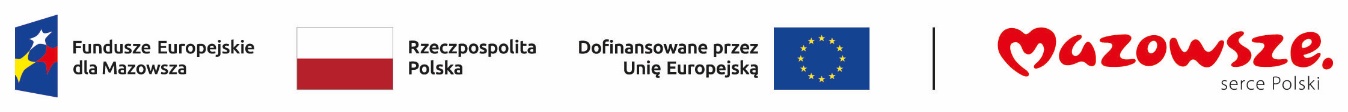 Załącznik do uchwały nr 1605/438/23)Zarządu Województwa Mazowieckiegoz dnia 26 września 2023 r.Nr umowy: ……………Umowa o dofinansowanie projektu) niekonkurencyjnego pt. „………………………………………………………………………………………………….…” 
współfinansowanego ze środków Europejskiego Funduszu Społecznego Plus, w ramach Priorytetu VI Fundusze Europejskie dla aktywnego zawodowo Mazowsza, Działania 6.1 Aktywizacja zawodowa osób bezrobotnych w ramach Funduszy Europejskich dla Mazowsza 2021-2027 zwana dalej „Umową”, zawarta w  ………………………... w dniu ………………… pomiędzy:Województwem Mazowieckim reprezentowanym przez Zarząd Województwa Mazowieckiego, w imieniu którego działa Wojewódzki Urząd Pracy
w Warszawie, ul. Młynarska 16, 01 – 205 Warszawa, zwany dalej „Instytucją Pośredniczącą”, reprezentowaną przez: Pana ………………………………………………..…………. – Dyrektora Wojewódzkiego Urzędu Pracy w Warszawie działającego na podstawie uchwały nr …………………. Zarządu Województwa Mazowieckiego z dnia ……….……….. stanowiącej załącznik nr 1 do Umowy, aPowiatem …………………….…… - Powiatowym Urzędem Pracy w ………………………, 
ul. ……………………………………., … -…..  ………………………….zwanym dalej „Beneficjentem”, reprezentowanym przez: Panią/Pana ………..…………………….. – Dyrektora Powiatowego Urzędu Pracy w ……………………………….…… działającego na podstawie uchwały nr ……………………. Zarządu Powiatu w …………………………………………… z dnia ………….…………………, stanowiącej załącznik nr 2 do Umowy.Zwanymi dalej „Stronami Umowy”.Działając, w szczególności, na podstawie):rozporządzenia Parlamentu Europejskiego i Rady (UE) 2021/1060 z dnia 24 czerwca 2021 r. ustanawiającego wspólne przepisy dotyczące Europejskiego Funduszu Rozwoju Regionalnego, Europejskiego Funduszu Społecznego Plus, Funduszu Spójności, Funduszu na rzecz Sprawiedliwej Transformacji i Europejskiego Funduszu Morskiego, Rybackiego i Akwakultury, a także przepisy finansowe na potrzeby tych funduszy oraz na potrzeby Funduszu Azylu, Migracji i Integracji, Funduszu Bezpieczeństwa Wewnętrznego i Instrumentu Wsparcia Finansowego na rzecz Zarządzania Granicami i Polityki Wizowej (Dz. Urz. UE L 231 z 30.06.2021, str. 159, z późn. zm.), zwanego dalej „Rozporządzeniem 2021/1060”;rozporządzenia Parlamentu Europejskiego i Rady (UE) 2021/1057 z dnia 24 czerwca 2021 r. ustanawiającego Europejski Fundusz Społeczny Plus (EFS+) oraz uchylającego rozporządzenie (UE) nr 1296/2013 (Dz. Urz. UE L 231 z 30.06.2021, str. 21, z późn. zm.), zwanego dalej „Rozporządzeniem 2021/1057”;rozporządzenia Parlamentu Europejskiego i Rady (UE) 2016/679 z dnia 27 kwietnia 2016 r. w sprawie ochrony osób fizycznych w związku z przetwarzaniem danych osobowych i w sprawie swobodnego przepływu takich danych oraz uchylenia dyrektywy 95/46/WE (ogólne rozporządzenie o ochronie danych) (Dz. Urz. UE L 119 z 04.05.2016, str. 1, z późn. zm.), zwanego dalej „RODO”;rozporządzenia Komisji (UE) nr 651/2014 z dnia 17 czerwca 2014 r. uznającego niektóre rodzaje pomocy za zgodne z rynkiem wewnętrznym w zastosowaniu art. 107 i 108 Traktatu (Dz. Urz. UE L 187 z 26.06.2014, str. 1, z późn. zm.);rozporządzenia Komisji (UE) nr 1407/2013 z dnia 18 grudnia 2013 r. w sprawie stosowania art. 107 i 108 Traktatu o funkcjonowaniu Unii Europejskiej do pomocy de minimis (Dz. Urz. UE L 352 z 24.12.2013, str. 1, z późn. zm.);rozporządzenia delegowanego Komisji (UE) nr 240/2014 z dnia 7 stycznia 2014 r. w sprawie europejskiego kodeksu postępowania w zakresie partnerstwa w ramach europejskich funduszy strukturalnych i inwestycyjnych (Dz. Urz. UE L 74 z 14.03.2014, str. 1);ustawy z dnia 28 kwietnia 2022 r. o zasadach realizacji zadań finansowanych ze środków europejskich w perspektywie finansowej 2021-2027 (Dz. U. poz. 1079), zwanej dalej „ustawą wdrożeniową”;ustawy z dnia 27 sierpnia 2009 r. o finansach publicznych (Dz. U. z 2023 r. poz. 1270, z późn. zm.), zwanej dalej „ustawą o finansach publicznych”;ustawy z dnia 20 kwietnia 2004 r. o promocji zatrudnienia i instytucjach rynku pracy (Dz. U. z 2023 r. poz. 735, z późn. zm.), zwanej dalej „ustawą o promocji zatrudnienia i instytucjach rynku pracy”;porozumienia nr 1/RF-WDW.431.15.2023.RB w sprawie realizacji programu Fundusze Europejskie dla Mazowsza 2021-2027, z późn. zm.Definicje§ 1.Użyte w Umowie określenia oznaczają:„Beneficjent” – należy przez to rozumieć podmiot, o którym mowa w art. 2 pkt 9 Rozporządzenia 2021/1060;„CST2021” – należy przez to rozumieć Centralny system teleinformatyczny wykorzystywany w procesie rozliczania Projektu oraz komunikowania się z Instytucją Pośredniczącą;„dane osobowe” – należy przez to rozumieć dane osobowe w rozumieniu art. 4 pkt 1 RODO, dotyczące uczestników projektu, które muszą być przetwarzane przez Instytucję Pośredniczącą oraz Beneficjenta w zakresie określonym w ustawie wdrożeniowej;„dni robocze” – należy przez to rozumieć dni z wyłączeniem sobót i dni ustawowo wolnych od pracy w rozumieniu ustawy z dnia 18 stycznia 1951 r. o dniach wolnych od pracy (Dz. U. z 2020 r. poz. 1920); „dofinansowanie” – należy przez to rozumieć współfinansowanie Unii Europejskiej i współfinansowanie krajowe z budżetu państwa, wypłacane na podstawie Umowy;„dysponent Funduszu Pracy” – należy przez to rozumieć ministra właściwego do spraw pracy zgodnie z art. 103 ust. 2 ustawy o promocji zatrudnienia i instytucjach rynku pracy realizującego zadania wynikające z art. 4 tej ustawy;„FE” – należy przez to rozumieć fundusze europejskie;„IK UP” – należy przez to rozumieć instytucję koordynującą umowę partnerstwa; „Instytucja Pośrednicząca” – należy przez to rozumieć Wojewódzki Urząd Pracy w Warszawie, działający w imieniu Instytucji Zarządzającej;„Instytucja Zarządzająca” – należy przez to rozumieć Zarząd Województwa Mazowieckiego, będący Instytucją Zarządzającą Funduszami Europejskimi dla Mazowsza 2021-2027;„MJWPU” – należy przez to rozumieć Mazowiecką Jednostkę Wdrażania Programów Unijnych;„okres rozliczeniowy” – należy przez to rozumieć okres ……) przy czym okres rozliczeniowy może podlegać zmianie, pod warunkiem akceptacji przez Beneficjenta i Instytucję Pośredniczącą, co nie wymaga formy aneksu do Umowy;„FEM 2021-2027” – należy przez to rozumieć program Fundusze Europejskie dla Mazowsza 2021-2027 przyjęty decyzją wykonawczą Komisji Europejskiej CCI 2021PL16FFPR007 z dnia 2 grudnia 2022 r.;„Projekt EFS+” – należy przez to rozumieć projekt wybrany w trybie niekonkurencyjnym realizowany w ramach w ramach Priorytetu VI Fundusze Europejskie dla aktywnego zawodowo Mazowsza, Działania 6.1 Aktywizacja zawodowa osób bezrobotnych w ramach Funduszy Europejskich dla Mazowsza 2021-2027, określony we wniosku o dofinansowanie projektu nr ……………………….., zwanym dalej „Wnioskiem”, stanowiącym załącznik nr 3 do Umowy;„przetwarzanie danych osobowych” – należy przez to rozumieć przetwarzanie w rozumieniu art. 4 pkt 2 RODO, tj. operację lub zestaw operacji wykonywanych na danych osobowych lub zestawach danych osobowych w sposób zautomatyzowany lub niezautomatyzowany, taką jak zbieranie, utrwalanie, organizowanie, porządkowanie, przechowywanie, adaptowanie lub modyfikowanie, pobieranie, przeglądanie, wykorzystywanie, ujawnianie poprzez przesłanie, rozpowszechnianie lub innego rodzaju udostępnianie, dopasowywanie lub łączenie, ograniczanie, usuwanie lub niszczenie;„Serwis internetowy FEM 2021-2027” – należy przez to rozumieć Serwis internetowy FEM 2021-2027 dostępny pod adresem: www.funduszedlamazowsza.eu;„SYRIUSZ®” – należy przez to rozumieć dedykowany system teleinformatyczny wspomagający w sposób kompleksowy realizację statutowych zadań powiatowych urzędów pracy;„uczestnik projektu” – należy przez to rozumieć uczestnika finansowanego ze środków EFS+ w rozumieniu Wytycznych w zakresie monitorowania postępu rzeczowego realizacji programów na lata 2021-2027, zwanych dalej „Wytycznymi w zakresie monitorowania”, zamieszczonych w Serwisie internetowym FEM 2021-2027; „UE” – należy przez to rozumieć Unię Europejską;„ustawa Pzp” – należy przez to rozumieć ustawę z dnia 11 września 2019 r. - Prawo zamówień publicznych (Dz. U. z 2023 r. poz. 1605, z późn. zm.);„wydatki kwalifikowalne” – należy przez to rozumieć wydatki poniesione przez Beneficjenta w związku z realizacją projektu w ramach FEM 2021-2027, zgodnie z Umową, Wytycznymi dotyczącymi kwalifikowalności wydatków na lata 2021-2027 oraz zgodnie z prawem unijnym i krajowym, które kwalifikują się do dofinansowania ze środków przeznaczonych na realizację FEM 2021-2027, w trybie określonym w Umowie;„Wytyczne dotyczące kwalifikowalności” – należy przez to rozumieć Wytyczne dotyczące kwalifikowalności wydatków na lata 2021-2027, zamieszczonymi w Serwisie internetowym FEM 2021-2027;„Wytyczne dotyczące monitorowania” – należy przez to rozumieć Wytyczne dotyczące monitorowania postępu rzeczowego realizacji programów na lata 2021-2027;„Wytyczne dotyczące zasad równościowych” – należy przez to rozumieć Wytyczne dotyczące realizacji zasad równościowych w ramach funduszy unijnych na lata2021-2027;„zamówienie publiczne” – należy przez to rozumieć pisemną umowę odpłatną, zawartą pomiędzy zamawiającym a wykonawcą, której przedmiotem są usługi, dostawy lub roboty budowlane przewidziane w projekcie realizowanym w ramach FEM 2021-2027;„zasada konkurencyjności” – należy przez to rozumieć działania, jakie muszą zostać podjęte przez Beneficjenta w celu wybrania najkorzystniejszej oferty z zachowaniem uczciwej konkurencji i równego traktowania wykonawców.Zakres realizacji umowy§ 2.Przedmiotem Umowy jest udzielenie Beneficjentowi przez Instytucję Pośredniczącą dofinansowania na realizację Projektu EFS+ w ramach FEM 2021-2027 oraz określenie praw i obowiązków Stron Umowy związanych z realizacją Projektu w zakresie rozliczenia, monitorowania, ewaluacji i kontroli, a także promocji i informacji oraz ochrony danych osobowych.Realizacja Projektu EFS+ rozpoczyna się …………. 20… roku, a kończy się ……….. 20… r., zgodnie z zatwierdzonym Wnioskiem stanowiącym załącznik nr 3 do Umowy. W przypadku dokonania zmian w Projekcie EFS+, o których mowa w § 21 Umowy, Beneficjent zobowiązuje się do realizacji Projektu EFS+ zgodnie z zatwierdzonym Wnioskiem, o którym mowa w § 21 Umowy.W przypadku braku środków na realizację projektu w danym roku budżetowym, Projekt EFS+ ulega zawieszeniu, zgodnie z postanowieniami § 26.§ 3.Okres realizacji Projektu EFS+ jest zgodny z okresem wskazanym w zatwierdzonym Wniosku.Okres, o którym mowa w ust. 1, dotyczy realizacji zadań w ramach Projektu EFS+. Projekt EFS+ jest realizowany zgodnie z ustawą o promocji zatrudnienia i instytucjach rynku pracy oraz Wytycznymi dotyczącymi realizacji projektów z udziałem środków Europejskiego Funduszu Społecznego Plus w regionalnych programach na lata 2021-2027.§ 4.Beneficjent odpowiada za realizację Projektu EFS+ zgodnie z Wnioskiem, w tym za:	osiągnięcie zadeklarowanych wskaźników produktu oraz rezultatu określonych we Wniosku;zbieranie danych osobowych uczestników Projektu EFS+ zgodnie z Wytycznymi w zakresie monitorowania;realizację Projektu EFS+ w oparciu o jego zakres rzeczowy określony we Wniosku;przetwarzanie danych osobowych zgodnie z RODO oraz innymi przepisami Unii Europejskiej lub prawa krajowego dotyczącymi ochrony danych osobowych, z zachowaniem należytej staranności;zapewnienie stosowania zasady równości szans i niedyskryminacji, w tym dostępności dla osób z niepełnosprawnościami a także równości kobiet i mężczyzn, zgodnie z Wytycznymi dotyczącymi zasad równościowych w funduszach unijnych na lata 2021-2027, zamieszczonymi w Serwisie internetowym FEM 2021-2027;udzielenie pomocy publicznej lub pomocy de minimis w ramach Projektu EFS+ i wykonanie obowiązków z tym związanych wynikających z przepisów powszechnie obowiązujących, w szczególności ustawy z dnia 30 kwietnia 2004 r. o postępowaniu w sprawach dotyczących pomocy publicznej (Dz. U. z 2023 r. poz. 702, z późn. zm.) oraz rozporządzenia Ministra Pracy i Polityki Społecznej z dnia 24 czerwca 2014 r. w sprawie organizowania prac interwencyjnych i robót publicznych oraz jednorazowej refundacji kosztów z tytułu opłaconych składek na ubezpieczenie społeczne (Dz. U. poz. 864) i rozporządzenia Ministra Rodziny, Pracy i Polityki Społecznej z dnia 14 lipca 2017 r. w sprawie dokonywania z Funduszu Pracy refundacji kosztów wyposażenia lub doposażenia stanowiska pracy oraz przyznawania środków na podjęcie działalności gospodarczej (Dz. U. z 2022 r. poz. 243) oraz weryfikację poziomu otrzymanej pomocy w Systemie Udostępniania Danych o Pomocy Publicznej przed udzieleniem pomocy de minimis. Projekt EFS+ będzie realizowany przez): …………………………………………Beneficjent oświadcza, że zapoznał się z treścią i zobowiązuje się do stosowania wytycznych obowiązujących na dzień ogłoszenia naboru projektów niekonkurencyjnych tj.: Wytycznych w zakresie monitorowania, Wytycznych dotyczących zasad równościowych, Wytycznych dotyczących kwalifikowalności, Wytycznych dotyczących realizacji projektów z udziałem środków Europejskiego Funduszu Społecznego Plus w regionalnych programach na lata 2021-2027 oraz zobowiązuje się do ich stosowania podczas realizacji Projektu EFS+, z uwzględnieniem ust. 4, 7 i ust. 9.Beneficjent zobowiązuje się niezwłocznie poinformować Instytucję Pośredniczącą 
za pośrednictwem CST2021 wraz ze składanym wnioskiem o płatność lub pisemnie o problemach w realizacji Projektu EFS+, w szczególności o zamiarze zaprzestania jego realizacji lub o zagrożeniu nieosiągnięcia zaplanowanych wskaźników Projektu EFS+.Instytucja Pośrednicząca zobowiązuje się powiadomić Beneficjenta, na adres e-mail podany przez Beneficjenta lub za pomocą modułu Korespondencja w systemie CST2021, lub poprzez umieszczenie informacji na dedykowanej stronie internetowej, o wszelkich zmianach wytycznych, o których mowa w ust. 2, a Beneficjent do stosowania zmienionych wytycznych, na dzień dokonywania odpowiedniej czynności lub operacji związanej z realizacją Projektu EFS+.Beneficjent może wystąpić do Instytucji Pośredniczącej o interpretację postanowień Wytycznych dotyczących kwalifikowalności.W przypadku, gdy ogłoszona w trakcie realizacji projektu (po podpisaniu Umowy) wersja Wytycznych dotyczących kwalifikowalności wprowadza rozwiązania korzystniejsze dla Beneficjenta, warunkiem ewentualnego ich stosowania w odniesieniu do wydatków poniesionych przed tym dniem oraz umów zawartych w wyniku postępowań przeprowadzonych zgodnie z wymogami określonymi w podrozdziale 3.2 Wytycznych przed dniem stosowania nowej wersji Wytycznych, jest przekazanie Instytucji Pośredniczącej informacji o tym fakcie, najpóźniej w dniu przedłożenia przedmiotowych wydatków we wniosku o płatność.W przypadku zmian treści wytycznych i zawarcia w nich bezpośrednio przepisów przejściowych lub określenia przez ministra właściwego do spraw rozwoju regionalnego zasad odnośnie do stosowania nowych wytycznych, zastosowanie mają te przepisy przejściowe lub zasady.Beneficjent zapewni, że wsparcie udzielane w ramach Projektu EFS+ będzie rozliczane na podstawie zestawienia dokumentów księgowych (w tym faktur).Beneficjent zobowiązuje się do:przekazywania za pośrednictwem Instytucji Pośredniczącej informacji podmiotom realizującym projekty w ramach Priorytetu VIII FEM 2021-2027 z gminy/powiatu, w których realizują projekt. Zakres przekazywanych danych obejmuje co najmniej następujące informacje: możliwości wsparcia, grupę docelową, warunki udziału w projekcie oraz harmonogram realizacji projektu;przekazywania do Instytucji Pośredniczącej w terminie 7 dni od podpisania Umowy, a następnie najpóźniej na 30 dni przed uruchomieniem każdej tury rekrutacji do Projektu EFS+ informacji wskazanych w pkt 1 na formularzu stanowiącym załącznik nr 4 do Umowy;zamieszczania na stronie internetowej informacji wskazanych w pkt 1 oraz danych kontaktowych osób przeprowadzających rekrutację do Projektu EFS+; współpracy z beneficjentami projektów realizowanych w ramach Priorytetu VIII FEM 2021-2027, w zakresie wsparcia udzielanego uczestnikom lub potencjalnym uczestnikom projektów.Beneficjent zobowiązuje się wprowadzić i stosować w trakcie realizacji Projektu odpowiednie działania zapobiegające konfliktowi interesów w rozumieniu art. 61 rozporządzenia Parlamentu Europejskiego i Rady (UE, Euratom) 2018/1046 z dnia 18 lipca 2018 r. w sprawie zasad finansowych mających zastosowanie do budżetu ogólnego Unii, zmieniającego rozporządzenia (UE) nr 1296/2013, (UE) nr 1301/2013, (UE) nr 1303/2013, (UE) nr 1304/2013, (UE) nr 1309/2013, (UE) nr 1316/2013, (UE) nr 223/2014 i (UE) nr 283/2014 oraz decyzję nr 541/2014/UE, a także uchylającego rozporządzenie (UE, Euratom) nr 966/2012 (Dz. Urz. UE L 193 z 30.07.2018, str. 1, z późn. zm.). W przypadku zidentyfikowania okoliczności świadczących o istnieniu konfliktu interesów lub podejrzeniu jego istnienia, Beneficjent pisemnie (za wystarczające uznaje się wysłanie wiadomości e-mail) zawiadamia o tym fakcie Instytucję Pośredniczącą w terminie 3 dni roboczych od dnia zidentyfikowania tych okoliczności, opisując je w zawiadomieniu oraz wskazując podjęte środki zaradcze mające na celu ochronę interesów finansowych Unii Europejskiej.Beneficjent zobowiązuje się do przestrzegania zasad horyzontalnych Unii Europejskiej,  zgodnie z art. 2 i 3 Traktatu o Unii Europejskiej, Kartą Praw Podstawowych Unii Europejskiej i art. 9 Rozporządzenia 2021/1060, w szczególności do przestrzegania zasady niedyskryminacji, zgodnie z art. 9 ust. 3 Rozporządzenia 2021/1060.W przypadku Beneficjenta będącego jednostką samorządu terytorialnego (lub podmiotem przez nią kontrolowanym lub od niej zależnym), który podjął dyskryminujące akty prawne, sprzeczne z zasadami, o których mowa w art. 9 ust. 3 Rozporządzenia 2021/1060, wsparcie nie może być kontynuowane, a umowa zostanie rozwiązana w trybie natychmiastowym, o którym mowa w § 22.W przypadkach innych niż określone w ust. 12 stwierdzenia naruszenia przez Beneficjenta art. 9 ust. 3 Rozporządzenia 2021/1060, w szczególności  Zasad  równości szans i niedyskryminacji, a także równości szans kobiet i mężczyzn, Instytucja Pośrednicząca dokonuje korekty finansowej.  W zależności od okoliczności może to oznaczać uznanie za niekwalifikowalne wszystkich wydatków w ramach Projektu i obciążenie Beneficjenta korektą finansową lub pomniejszeniem wydatków, o których mowa w art. 26 ustawy wdrożeniowej.W przypadku, gdy Beneficjent podjął działania dyskryminujące, a następnie podjął skuteczne działania naprawcze uznaje się, że nie doszło do naruszenia zasady niedyskryminacji. Instytucja Pośrednicząca, w przypadku stwierdzenia rażących lub notorycznych naruszeń standardów dostępności, stanowiących załącznik nr 2 do aktualnych Wytycznych dotyczących realizacji zasad równościowych w ramach funduszy unijnych na lata 2021-2027, lub uchylania się Beneficjenta od realizacji działań naprawczych, może uznać całość lub część wydatków Projektu za niekwalifikowalne.Jeżeli Projekt realizowany jest w partnerstwie, obowiązki Beneficjenta określone w Umowie mają odpowiednie zastosowanie do wszystkich Partnerów Projektu. Obowiązek przestrzegania postanowień Umowy spoczywa wówczas na Beneficjencie oraz Partnerach Projektu. W przypadku naruszenia przez Partnera zapisów, o których mowa w ust. 11, 12, 13, 14 i 15 przepisy dotyczące Beneficjenta stosuje się odpowiednio do Partnera.Finansowanie Projektu§ 5. Środki na finansowanie Projektu EFS+ w 20…. r. i w 20…. r. są zgodne z podziałem środków na realizację projektów w ramach FEM 2021-2027 dla samorządów powiatowych województwa mazowieckiego, dokonanym wg kryteriów ustalonych przez Sejmik Województwa, zgodnie z art.109 ust. 8 ustawy o promocji zatrudnienia i instytucjach rynku pracy, z zastrzeżeniem ust. 7 i ust. 11.W pierwszym roku realizacji Projektu EFS+ zatwierdzony Wniosek zawiera łączną wartość dofinansowania na rok 20….. i wstępną planowaną kwotę dofinansowania na rok 20…..., z zastrzeżeniem, że kwota na rok 20….. zostanie uaktualniona pod warunkiem potwierdzenia jej wysokości na kolejny rok po dokonaniu podziału środków Funduszu Pracy w ustawie budżetowej opracowanej na kolejne lata budżetowe.W każdym miesiącu dysponent Funduszu Pracy przekazuje do powiatu środki Funduszu Pracy w wysokości 1/12 limitu określonego dla projektu na rok budżetowy. Jednocześnie, na pisemny wniosek Beneficjenta dysponent Funduszu Pracy może przekazać środki Funduszu Pracy w kwocie wyższej niż określona w zdaniu pierwszym.Instytucja Pośrednicząca przyznaje Beneficjentowi dofinansowanie na realizację Projektu EFS+ w łącznej kwocie ….zł (słownie:….), w tym:na rok ….. w kwocie ogółem …. zł (słownie: …….): na rok ….. w kwocie ogółem …. zł (słownie: …….): Łączna wysokość wydatków Projektu EFS+ w ….. roku wynosi …… zł (słownie: …) i obejmuje wyłącznie dofinansowanie ze środków Funduszu Pracy przeznaczonych na aktywne instrumenty rynku pracy będących w dyspozycji:samorządu województwa, w kwocie ……. zł (słownie: …….. );samorządu powiatu, w kwocie ……. zł (słownie: …….).Dofinansowanie, o którym mowa w ust. 5, pochodzi:ze środków wspólnotowych w kwocie …… zł (słownie: ……..), co stanowi ….%  wydatków Projektu EFS+;z wkładu krajowego w kwocie ……. zł (słownie: ……..),  co stanowi ….% wydatków Projektu EFS+.Planowana/łączna wysokość wydatków Projektu EFS+ w ……. roku wynosi ….… zł (słownie: …….), obejmuje dofinansowanie ze środków Funduszu Pracy przeznaczonych na finansowanie programów na rzecz promocji zatrudnienia, łagodzenia skutków bezrobocia i aktywizacji zawodowej, będących w dyspozycji:samorządu województwa, w kwocie … zł (słownie: … );samorządu powiatu, w kwocie … zł (słownie: … ).Dofinansowanie, o którym mowa w ust. 7, pochodzi:ze środków wspólnotowych w kwocie … zł (słownie:… ), co stanowi …. % wydatków Projektu EFS+;z wkładu krajowego w kwocie … zł (słownie):…) co stanowi ….% wydatków Projektu EFS+.Dofinansowanie na realizację Projektu EFS+ może być przeznaczone na sfinansowanie przedsięwzięć zrealizowanych w ramach Projektu EFS+ przed podpisaniem Umowy, o ile wydatki zostaną uznane za kwalifikowalne zgodnie z obowiązującymi przepisami oraz będą dotyczyć okresu realizacji Projektu EFS+, o którym mowa w § 3 ust. 1.Podatek VAT w Projekcie, którego łączny koszt jest mniejszy niż 5 mln EUR
(włączając VAT), jest wydatkiem kwalifikowalnym.Podatek VAT w Projekcie, którego łączny koszt wynosi co najmniej 5 mln EUR
(włączając VAT), jest niekwalifikowalny, z zastrzeżeniem ust. 12.Podatek VAT w Projekcie, którego łączny koszt wynosi co najmniej 5 mln EUR
(włączając VAT), może być kwalifikowalny, gdy brak jest prawnej możliwości
odzyskania podatku VAT zgodnie z przepisami prawa krajowego.Warunek określony w ust. 12 oznacza, iż zapłacony podatek VAT może być uznany za wydatek kwalifikowalny wyłącznie wówczas, gdy Beneficjentowi ani żadnemu innemu podmiotowi zaangażowanemu w realizację projektu lub
wykorzystującemu do działalności opodatkowanej produkty będące efektem
realizacji projektu, zarówno w fazie realizacyjnej jak i operacyjnej, ani
uczestnikowi Projektu, czy innemu podmiotowi otrzymującemu wsparcie z EFS+, zgodnie z obowiązującym prawodawstwem krajowym, nie przysługuje prawo do obniżenia kwoty podatku należnego o kwotę podatku naliczonego lub ubiegania się o zwrot podatku VAT. Posiadanie wyżej wymienionego prawa (potencjalnej prawnej możliwości) wyklucza uznanie wydatku za kwalifikowalny, nawet jeśli faktycznie zwrot nie nastąpił.Beneficjent w Projekcie, którego łączny koszt wynosi co najmniej 5 mln EUR składa zgodnie z załącznikiem nr 5 do Umowy oświadczenie o kwalifikowalności podatku od towarów i usług.Beneficjent jest zobowiązany do zweryfikowania na podstawie rozporządzeń wykonawczych do ustawy z dnia 20 kwietnia 2004 r. o promocji zatrudnienia i instytucjach rynku pracy, które zawierają szczególne obowiązki związane z finansowaniem podatku VAT, czy uczestnikowi albo podmiotowi zaangażowanemu w realizację Projektu EFS+ lub wykorzystującemu do działalności opodatkowanej produkty będące efektem realizacji Projektu EFS+ albo innemu podmiotowi otrzymującemu wsparcie z EFS+, zgodnie z obowiązującym prawodawstwem krajowym, nie przysługuje prawo do obniżenia kwoty podatku należnego o kwotę podatku naliczonego lub ubiegania się o zwrot podatku VAT.Kwalifikowalność podatku VAT podlega dodatkowym ograniczeniom wynikającym z zasad udzielania pomocy publicznej.Instytucja Pośrednicząca ceduje na Beneficjenta obowiązki wynikające z udzielania pomocy publicznej, w tym w szczególności obowiązek sporządzania i przedstawiania Prezesowi Urzędu Ochrony Konkurencji i Konsumentów sprawozdań o udzielonej pomocy publicznej, zgodnie z art. 32 ustawy z dnia 30 kwietnia 2004 o postępowaniu w sprawach dotyczących pomocy publicznej.Scedowanie na Beneficjenta obowiązków wynikających z udzielania pomocy de minimis dokonywane jest bez uszczerbku dla pełniącej przez Instytucję Pośredniczącą funkcji podmiotu udzielającego pomocy publicznej, zgodnie z art. 30 ust. 2 i 3 ustawy wdrożeniowej.§ 6.Zasady refundacji na rzecz Funduszu Pracy współfinansowania z Europejskiego Funduszu Społecznego Plus określają Wytyczne dotyczące realizacji projektów z udziałem środków Europejskiego Funduszu Społecznego Plus w regionalnych programach na lata 2021-2027.Środki przyznane na wniosek Instytucji Pośredniczącej przez dysponenta Funduszu Pracy na realizację Projektu EFS+ mogą być wykorzystane wyłącznie na finansowanie wydatków związanych z realizacją Projektu EFS+.Przekazywanie środków pieniężnych na dofinansowanie Projektu EFS+ będzie dokonywane w 20…. r. i 20…. r. z rachunku dysponenta Funduszu Pracy. Niezależnie od okresu realizacji projektu wskazanego w § 3 ust. 1 wydatki przewidziane
w Projekcie EFS+ na dany rok mogą być ponoszone wyłącznie w granicach limitu określonego dla danego roku.Transze środków na finansowanie Projektu EFS+ będą przekazywane na następujący rachunek bankowy Beneficjenta: …………………………………………………………….).Beneficjent oświadcza, że rachunek bankowy, o którym mowa w ust. 5 jest rachunkiem podstawowym) ...………………………..….., służącym do obsługi środków Funduszu Pracy.Beneficjent zobowiązuje się niezwłocznie poinformować Instytucję Pośredniczącą o zmianie numeru rachunku bankowego, o którym mowa w ust. 5 i 9.Beneficjent zobowiązuje się do prowadzenia wyodrębnionej ewidencji księgowej Projektu EFS+ zgodnie z podziałem analitycznym, w sposób przejrzysty, tak aby możliwa była identyfikacja poszczególnych operacji księgowych i bankowych przeprowadzonych dla wszystkich wydatków w ramach Projektu EFS+ oraz do korzystania w tym celu wyłącznie z rachunku bankowego wskazanego w ust. 5 i 9. Beneficjent w ramach rachunku bankowego, o którym mowa w ust. 5 utworzy rachunek pomocniczy ………………….) na potrzeby realizacji Projektu EFS+. Jednocześnie Strony Umowy ustalają, że podany powyżej nr konta ma zastosowanie do rozliczeń dokonywanych od dnia ………………………. r.).§ 7.Instytucja Pośrednicząca nie ponosi odpowiedzialności wobec osób trzecich za szkody powstałe w związku z realizacją Projektu EFS+.§ 8. Beneficjent zobowiązuje się do składania do Instytucji Pośredniczącej wniosku o płatność w terminie 10 dni roboczych po okresie rozliczeniowym oraz dokumentów niezbędnych do rozliczenia Projektu EFS+, nie rzadziej niż raz na kwartał), a końcowy wniosek o płatność w terminie do 30 dni kalendarzowych od dnia zakończenia okresu realizacji Projektu EFS+ za pośrednictwem CST2021, chyba że z przyczyn technicznych nie jest to możliwe. W takim przypadku stosuje się § 14 ust. 7, niemniej Beneficjent jest zobowiązany do złożenia wniosku za pośrednictwem CST2021 niezwłocznie po ustaniu przeszkód, o których mowa.Beneficjent sporządza harmonogram składania wniosków o płatność w porozumieniu z Instytucją Pośredniczącą, który stanowi załącznik nr 6 do Umowy.Harmonogram, o którym mowa w ust. 2 może podlegać aktualizacji, która jest skuteczna pod warunkiem akceptacji przez Instytucję Pośredniczącą i nie wymaga formy aneksu do Umowy.Beneficjent, sporządzając wniosek o płatność, korzysta z danych zgromadzonych w systemie SYRIUSZ®, w szczególności w zakresie opracowania zestawienia wydatków oraz przekazania danych osobowych uczestników Projektu EFS+.Beneficjent zobowiązuje się do przedkładania wraz z każdym wnioskiem o płatność Informacji o wszystkich uczestnikach Projektu EFS+ zgodnie z wzorem stanowiącym załącznik nr 7 do Umowy i na warunkach określonych w Wytycznych w zakresie monitorowania.Beneficjent jest zobowiązany do zakończenia rozliczania całości otrzymanego dofinansowania w końcowym wniosku o płatność. W przypadku, gdy z rozliczenia wynika, że dofinansowanie nie zostało w całości wykorzystane na wydatki kwalifikowalne, stosuje się odpowiednio przepisy wydane przez ministra właściwego do spraw pracy na podstawie art. 108 ust. 3 ustawy o promocji zatrudnienia i instytucjach rynku pracy.Zgodnie z art. 190 ustawy o finansach publicznych, każdy wydatek kwalifikowalny powinien zostać ujęty we wniosku o płatność przekazywanym właściwej Instytucji Pośredniczącej w terminie do 3 miesięcy od dnia jego poniesienia.§ 9.Instytucja Pośrednicząca dokonuje weryfikacji pierwszej wersji wniosku o płatność Projektu EFS+ w terminie 20 dni roboczych od dnia jego otrzymania, a kolejnych jego wersji w terminie do 15 dni roboczych od dnia ich otrzymania, a w przypadku, gdy weryfikacja obejmuje także inne dokumenty niż rachunki i faktury wraz z dowodami zapłaty, odpowiednio w terminie 25 i 20 dni roboczych. Do ww. terminów nie wlicza się czasu oczekiwania przez Instytucję Pośredniczącą na dokonanie czynności oraz na dokumenty, o których mowa w ust. 3 i § 8 ust.1. W przypadku gdy: w ramach Projektu EFS+ jest dokonywana kontrola na miejscu) i został złożony końcowy wniosek o płatność;Instytucja Pośrednicząca zleciła kontrolę doraźną na miejscu w związku ze złożonym wnioskiem o płatność;bieg terminów weryfikacji, o których mowa w ust. 1, w stosunku do ww. wniosków o płatność, ulega zawieszeniu do dnia przekazania przez Beneficjenta do Instytucji Pośredniczącej informacji o wykonaniu lub zaniechaniu wykonania zaleceń pokontrolnych, chyba że wyniki kontroli nie wskazują na wystąpienie wydatków niekwalifikowalnych w projekcie lub nie mają wpływu na rozliczenie końcowe Projektu EFS+. W przypadku stwierdzenia błędów lub braków w złożonym wniosku o płatność, Instytucja Pośrednicząca może dokonać uzupełnienia lub poprawienia wniosku, o czym informuje Beneficjenta lub wzywa Beneficjenta do poprawienia lub uzupełnienia wniosku lub złożenia dodatkowych wyjaśnień w wyznaczonym terminie, w szczególności Instytucja Pośrednicząca może wezwać Beneficjenta do przekazania dokumentów księgowych dotyczących Projektu EFS+.Beneficjent zobowiązuje się do usunięcia błędów, uzupełnienia wniosku o płatność, przesłania wymaganych dokumentów dotyczących Projektu EFS+ lub złożenia pisemnych wyjaśnień w wyznaczonym przez Instytucję Pośredniczącą terminie, jednak nie krótszym niż 5 dni roboczych).Instytucja Pośrednicząca, po pozytywnym zweryfikowaniu wniosku o płatność, dokonuje jednocześnie zatwierdzenia całości lub części wniosku o płatność, z zastrzeżeniem ust. 6, i informuje pisemnie Beneficjenta w terminie, o którym mowa w ust. 1, o: wydatkach, które zostały uznane za niekwalifikowalne wraz z uzasadnieniem;zatwierdzonej kwocie rozliczenia środków na finansowanie Projektu EFS+ wynikającej 
z pomniejszenia kwoty wydatków rozliczanych we wniosku o wydatki niekwalifikowalne, o których mowa w pkt 1.W przypadku, o którym mowa w ust. 5 pkt 1, Beneficjent ma prawo wnieść w terminie 14 dni kalendarzowych zastrzeżenia do ustaleń Instytucji Pośredniczącej w zakresie wydatków niekwalifikowalnych. Przepisy art. 27 ust. 2-12 ustawy wdrożeniowej stosuje się wówczas odpowiednio. W przypadku gdy Instytucja Pośrednicząca nie przyjmie ww. zastrzeżeń i Beneficjent nie zastosuje się do zaleceń Instytucji Pośredniczącej dotyczących sposobu skorygowania wydatków niekwalifikowalnych, stosuje się § 12.Z wyłączeniem przypadków, o których mowa w ust. 2 i 6, Instytucja Pośrednicząca zobowiązuje się do zatwierdzenia wniosku o płatność nie później niż w terminie 80 dni kalendarzowych od dnia przedłożenia jego pierwszej wersji. W przypadku, gdy na 5 dni roboczych przed upływem tego terminu Beneficjent nie przedłoży dokumentów potwierdzających kwalifikowalność wydatków ujętych we wniosku o płatność, w tym ostatecznych danych uczestników projektu, informacji o realizacji wskaźników Instytucja Pośrednicząca uznaje w tej części wydatki za niekwalifikowalne. Postanowienia ust. 5 stosuje się odpowiednio.§ 10.W zakresie środków, o których mowa w § 5 ust. 6 pkt 1 i ust. 8 pkt 1 w części dotyczącej wydatków Projektu EFS+, upoważnia się Ministra właściwego ds. pracy do wystawiania zleceń płatności, o których mowa w art. 188 ust. 1 ustawy o finansach publicznych, w celu dokonania refundacji wydatków na rzecz dysponenta Funduszu Pracy.§ 11.Instytucja Pośrednicząca może wystąpić do dysponenta Funduszu Pracy o zawieszenie przekazywania środków o dofinansowanie Projektu EFS+ w przypadku stwierdzenia nieprawidłowości w jego realizacji, w szczególności w przypadku utrudniania kontroli realizacji Projektu EFS+, dokumentowania realizacji Projektu EFS+ niezgodnie z postanowieniami niniejszej Umowy oraz na wniosek instytucji kontrolujących.Zawieszenie płatności, o którym mowa w ust. 1, następuje wraz z pisemnym poinformowaniem Beneficjenta o przyczynach zawieszenia.Uruchomienie płatności następuje na wniosek Instytucji Pośredniczącej niezwłocznie po usunięciu nieprawidłowości.Nieprawidłowości i zwrot środków§ 12.Jeżeli na podstawie wniosków o płatność lub czynności kontrolnych uprawnionych organów zostanie stwierdzone, że dofinansowanie Projektu EFS+ jest:wykorzystane niezgodnie z przeznaczeniem;wykorzystane z naruszeniem procedur, o których mowa w art. 184 ustawy o finansach publicznych;pobrane nienależnie lub w nadmiernej wysokości;Instytucja Pośrednicząca wzywa Beneficjenta do zwrotu całości lub części dofinansowania wraz z odsetkami w wysokości określonej jak dla zaległości podatkowych liczonymi od dnia przekazania Beneficjentowi środków. Z zastrzeżeniem, iż w przypadku, gdy mamy do czynienia ze środkami nieprawidłowo wydatkowanymi niezgodnie z prawem unijnym lub prawem krajowym, w szczególności niezgodnie z ustawą o promocji zatrudnienia i instytucjach rynku pracy, podlegają zwrotowi zgodnie z art. 207 ustawy o finansach publicznych, przy czym zwrot pochodzi ze środków budżetu jednostki samorządu terytorialnego. W przypadku nieprawidłowo wydatkowanych środków Funduszu Pracy w ramach Projektu EFS+ zastosowanie mają przepisy ustawy o promocji zatrudnienia i instytucjach rynku pracy oraz akty wykonawcze do tej ustawy.Beneficjent zwraca środki, o których mowa w ust. 1, wraz z odsetkami, na pisemne wezwanie Instytucji Pośredniczącej, w terminie 14 dni kalendarzowych od dnia doręczenia wezwania do zapłaty na rachunek bankowy wskazany przez Instytucję Pośredniczącą. Beneficjent dokonuje również zwrotu na rachunek bankowy wskazany przez Instytucję Pośredniczącą kwot korekt wydatków kwalifikowalnych oraz innych kwot zgodnie z § 16 ust. 10 oraz § 24.Beneficjent dokonuje opisu przelewu zwracanych środków zgodnie z zaleceniami Instytucji Pośredniczącej.W przypadku niedokonania przez Beneficjenta zwrotu środków zgodnie z ust. 3 i 4, Instytucja Pośrednicząca, po przeprowadzeniu postępowania określonego przepisami ustawy z dnia 14 czerwca 1960 r. - Kodeks postępowania administracyjnego (Dz. U. z 2023 r. poz. 775, z późn. zm.), wydaje decyzję, o której mowa w art. 207 ust. 9 ustawy o finansach publicznych. Od ww. decyzji Beneficjentowi przysługuje odwołanie do Instytucji Zarządzającej.Decyzji, o której mowa w ust. 6, nie wydaje się, jeżeli Beneficjent dokonał zwrotu środków przed jej wydaniem.Beneficjent zobowiązuje się do ponoszenia udokumentowanych kosztów podejmowanych wobec niego działań windykacyjnych, o ile nie narusza to przepisów prawa powszechnego.Po zakończeniu realizacji projektu EFS+, Beneficjent zobowiązuje się do niezwłocznego, jednak nie później niż w terminie 15 dni kalendarzowych od daty otrzymania zwrotu od uczestnika projektu, poinformowania Instytucji Pośredniczącej o zwrocie otrzymanych środków, w związku z udzieleniem wsparcia w ramach Projektu EFS+. W przypadku zwrotów otrzymanych w okresie realizacji projektu, informacja, o której mowa w zdaniu pierwszym, jest przekazywana w pierwszym wniosku o płatność składanym po otrzymaniu zwrotu.§ 13.W przypadku stwierdzenia w projekcie nieprawidłowości finansowej, o której mowa 
w art. 2 pkt 31 Rozporządzenia 2021/1060, wartość dofinansowania Projektu EFS+ ulega pomniejszeniu o kwotę nieprawidłowości. Zmiany, o których mowa powyżej, nie wymagają formy aneksu do Umowy. Do zwrotu nieprawidłowości, o której mowa w ust. 1, stosuje się postanowienia § 12. Zasady wykorzystywania systemu CST2021§ 14.Beneficjent zobowiązuje się do wykorzystywania CST2021 w procesie rozliczania Projektu EFS+ oraz komunikowania z Instytucją Pośredniczącą, zgodnie z aktualną Instrukcją Użytkownika Zewnętrznego udostępnioną przez Instytucję Pośredniczącą. W ramach CST2021 Beneficjent ma możliwość przesyłania:wniosków o płatność;dokumentów potwierdzających kwalifikowalność wydatków ponoszonych w ramach Projektu EFS+ i wykazywanych we wnioskach o płatność, w tym wyciągów bankowych/potwierdzeń transakcji lub innych dokumentów potwierdzających transakcje lub dokumentów potwierdzających poniesienie wydatków;danych uczestników Projektu EFS+;harmonogramu składania wniosku o płatność;danych dotyczących zamówień publicznych;innych dokumentów związanych z realizacją Projektu EFS+, w tym niezbędnych 
do przeprowadzenia kontroli Projektu EFS+.Przekazanie dokumentów, o których mowa w pkt 2, 3, 5 i 6 drogą elektroniczną nie zdejmuje z Beneficjenta obowiązku przechowywania oryginałów dokumentów i ich udostępniania podczas kontroli na miejscu.Beneficjent i Instytucja Pośrednicząca uznają za prawnie wiążące przyjęte w Umowie rozwiązania stosowane w zakresie komunikacji i wymiany danych w CST2021, bez możliwości kwestionowania skutków ich stosowania.Beneficjent wyznacza osoby uprawnione do wykonywania w jego imieniu czynności związanych z realizacją Projektu EFS+, w tym – zgłoszenia do pracy w ramach CST2021 osoby upoważnionej do zarządzania uprawnieniami użytkowników CST2021 po stronie Beneficjenta. Zgłoszenie osób zarządzających uprawnieniami użytkowników odbywa się w oparciu o formularz stanowiący załącznik 5 do Wytycznych dotyczących warunków gromadzenia i przekazywania danych w postaci elektronicznej na lata 2021-2027. Wszelkie działania w CST2021 osób uprawnionych są traktowane w sensie prawnym jako działanie Beneficjenta.Beneficjent zapewnia, że osoby, o których mowa w ust. 3, wykorzystują kwalifikowany podpis elektroniczny do podpisywania wniosków o płatność w CST2021 lub certyfikat niekwalifikowany generowany przez CST2021 (jako kod autoryzacyjny przesyłany na adres email danej osoby uprawnionej)).Beneficjent zapewnia, że wszystkie osoby, o których mowa w ust. 3, przestrzegają regulaminu bezpiecznego użytkowania CST2021, zasad bezpieczeństwa informacji przetwarzanych w CST2021 oraz aktualnej wersji Instrukcji Użytkownika Zewnętrznego udostępnionej przez Instytucję Pośredniczącą.Beneficjent zobowiązuje się do każdorazowego informowania Instytucji Pośredniczącej 
o nieautoryzowanym dostępie do danych Beneficjenta w CST2021.W przypadku niedostępności CST2021 Beneficjent zgłasza Instytucji Pośredniczącej o zaistniałym problemie na adres e-mail ami.fema@wup.mazowsze.pl. W przypadku potwierdzenia awarii CST2021 przez pracownika Instytucji Pośredniczącej proces rozliczania Projektu EFS+ oraz komunikowania z Instytucją Pośredniczącą odbywa się drogą pisemną. Wszelka korespondencja papierowa, aby została uznana za wiążącą, musi zostać podpisana przez osoby uprawnione do składania oświadczeń w imieniu Beneficjenta. O usunięciu awarii CST2021 Instytucja Pośrednicząca informuje Beneficjenta na podany adres e-mail…………………………………, Beneficjent zaś zobowiązuje się uzupełnić dane w CST2021 w zakresie dokumentów przekazanych drogą pisemną w terminie 5 dni roboczych od otrzymania tej informacji. Nie mogą być przedmiotem komunikacji wyłącznie przy wykorzystaniu CST2021:zmiany treści Umowy, z wyłączeniem § 21;kontrole na miejscu przeprowadzane w ramach Projektu EFS+;dochodzenie zwrotu środków od Beneficjenta, o którym mowa w § 12, w tym prowadzenie postępowania administracyjnego w celu wydania decyzji o zwrocie środków.Dokumentacja Projektu§ 15.Beneficjent zobowiąże uczestników projektu na etapie ich rekrutacji do Projektu EFS+, 
do przekazania informacji dotyczących ich sytuacji po zakończeniu udziału w Projekcie EFS+ (do 4 tygodni od zakończenia udziału) zgodnie z zakresem danych określonych w Wytycznych w zakresie monitorowania (tzw. wspólne wskaźniki rezultatu bezpośredniego). Beneficjent zobowiązuje się do przechowywania dokumentacji związanej z realizacją Projektu EFS+ przez okres dwóch lat od dnia 31 grudnia roku, w którym złożono do Komisji Europejskiej zestawienie wydatków, w którym ujęto ostateczne wydatki dotyczące zakończonego projektu. Instytucja Pośrednicząca informuje Beneficjenta o dacie rozpoczęcia okresu, o którym mowa w zdaniu pierwszym. Okres, o którym mowa w zdaniu pierwszym, zostaje przerwany w przypadku wszczęcia postępowania administracyjnego lub sądowego dotyczącego wydatków rozliczonych w projekcie albo na należycie uzasadniony wniosek Komisji Europejskiej, o czym Beneficjent jest informowany pisemnie.Beneficjent przechowuje dokumentację związaną z realizacją Projektu EFS+ w sposób zapewniający dostępność, poufność i bezpieczeństwo, oraz jest zobowiązany do poinformowania Instytucji Pośredniczącej o miejscu jej archiwizacji w terminie 5 dni roboczych od dnia podpisania Umowy, o ile dokumentacja jest przechowywana poza jego siedzibą.W przypadku zmiany miejsca archiwizacji dokumentów oraz w przypadku zawieszenia lub zaprzestania przez Beneficjenta działalności przed terminem, o którym mowa w ust. 2, Beneficjent zobowiązuje się niezwłocznie, na piśmie poinformować Instytucję Pośredniczącą o miejscu archiwizacji dokumentów związanych z realizowanym Projektem EFS+.Dokumenty dotyczące pomocy publicznej udzielanej przedsiębiorcom Beneficjent zobowiązuje się przechowywać przez 10 lat, licząc od dnia jej przyznania, w sposób zapewniający poufność i bezpieczeństwo, o ile Projekt EFS+ dotyczy pomocy publicznej.Kontrola i przekazywanie informacji§ 16.Beneficjent poddaje się kontroli dokonywanej przez zespoły kontrolujące Instytucji Pośredniczącej oraz instytucje nadzorujące prawidłowość realizacji Projektu EFS+, a także inne uprawnione instytucje zewnętrzne, w szczególności: Komisję Europejską, Europejski Trybunał Obrachunkowy, Europejski Urząd ds. Zwalczania Nadużyć Finansowych, Instytucję Audytową lub Najwyższą Izbę Kontroli w zakresie prawidłowości realizacji Projektu EFS+ oraz niniejszej Umowy.Projekt EFS+ może zostać objęty wizytami monitorującymi i planowymi kontrolami w miejscu realizacji i w siedzibie Beneficjenta lub na dokumentach mającymi na celu ocenę prawidłowości jego realizacji, w szczególności w zakresie zgodności z Umową, przepisami prawa krajowego i unijnego, zasadami Programu oraz w zakresie osiągnięcia zakładanych celów Projektu – o ile Projekt zostanie wytypowany do takiej wizyty/kontroli (w tym po przeprowadzeniu analizy ryzyka na podstawie metodologii zatwierdzonej przez Instytucję Zarządzającą), a także kontrolami doraźnymi.Instytucja Pośrednicząca może dokonać kontroli na dokumentach, w szczególności w zakresie określonym w § 18.Kontrolę, wizytę monitoringową przeprowadza się w każdym miejscu związanym z realizacją Projektu EFS+, w tym w siedzibie Beneficjenta oraz u ostatecznego odbiorcy pomocy/uczestnika projektu. Kontrole, wizyty monitoringowe mogą być przeprowadzane w dowolnym terminie, w trakcie i na zakończenie realizacji Projektu EFS+ oraz przez okres 5 lat od dnia zakończenia realizacji Projektu EFS+.Beneficjent zapewnia zespołom kontrolującym, monitorującym, o których mowa w ust.1, w szczególności:nieograniczony wgląd we wszystkie oryginalne dokumenty lub uwierzytelnione ich odpisy, w tym elektroniczne wersje dokumentów oryginalnych związanych z realizacją Projektu EFS+;tworzenie uwierzytelnionych kopii i odpisów dokumentów;nieograniczony dostęp, w szczególności do urządzeń, obiektów, terenów i pomieszczeń, w których realizowany jest Projekt EFS+ oraz ich dokumentacji oraz do miejsc, gdzie zgromadzona jest dokumentacja dotycząca realizowanego Projektu EFS+;udzielanie wszelkich żądanych wyjaśnień dotyczących realizacji Projektu EFS+ w formie pisemnej i ustnej;tworzenie zestawień, opracowań, odpowiedzi na zapytania zespołów kontrolujących i zespołów weryfikujących wydatki.Niewywiązanie się przez Beneficjenta z któregokolwiek z obowiązków określonych w ust. 5, traktowane jest jako utrudnianie kontroli, wizyty monitoringowej oraz może zostać potraktowane jako odmowa poddania się kontroli. Beneficjent dostarcza dokumenty, wyjaśnienia na wniosek Instytucji Pośredniczącej lub Instytucji Zarządzającej w trakcie realizacji Projektu EFS+ oraz przez okres 5 lat od dnia zakończenia Projektu EFS+.Bieg okresu, o którym mowa w ust. 7, jest wstrzymywany w przypadku wszczęcia postępowania prawnego albo na wniosek Komisji Europejskiej.Beneficjent niezwłocznie przekazuje do Instytucji Pośredniczącej kopie ostatecznych wersji dokumentów (raporty, wystąpienia pokontrolne, sprawozdania itp.) powstałych w wyniku kontroli lub audytu przeprowadzonych przez podmioty uprawnione do audytu lub kontroli projektów realizowanych w ramach Projektu EFS+, które zawierają uwagi i wnioski, rekomendacje dotyczące realizacji badanego Projektu EFS+.Beneficjent stosuje Wytyczne dotyczące kontroli realizacji programów polityki spójności na lata 2021-2027 w zakresie go dotyczącym, a także respektuje uprawnienia Instytucji Zarządzającej, Instytucji Pośredniczącej oraz powoływanych przez te instytucje zespołów kontrolujących, wynikające z ww. wytycznych, Umowy oraz posiadanych upoważnień. Ustalenia Instytucji Pośredniczącej oraz podmiotów, o których mowa w ust. 1, mogą prowadzić do stwierdzenia wydatków niekwalifikowalnych w ramach Projektu EFS+.§ 17.Beneficjent zobowiązuje się do przedstawiania na wezwanie Instytucji Pośredniczącej wszelkich informacji i wyjaśnień związanych z realizacją Projektu EFS+, w terminie określonym w wezwaniu, jednak nie krótszym niż 5 dni roboczych od dnia ich otrzymania).Postanowienia ust. 1 stosuje się w okresie realizacji Projektu EFS+, o którym mowa w § 3 ust. 1, oraz w okresie wskazanym w § 15 ust. 2 i 5.Beneficjent jest zobowiązany do współpracy z podmiotami zewnętrznymi, realizującymi badanie ewaluacyjne na zlecenie Instytucji Zarządzającej, Instytucji Pośredniczącej lub innego podmiotu, który zawarł umowę lub porozumienie z Instytucją Zarządzającą lub Instytucją Pośredniczącą na realizację ewaluacji. Beneficjent jest zobowiązany do udzielania każdorazowo na wniosek tych podmiotów dokumentów i informacji na temat realizacji Projektu EFS+, niezbędnych do przeprowadzenia badania ewaluacyjnego.Udzielanie zamówień w ramach projektu§ 18.Przy udzielaniu zamówienia w ramach Projektu EFS+ Beneficjent stosuje ustawę Pzp i Wytyczne dotyczące kwalifikowalności, w szczególności zobowiązuje się do upublicznienia zapytań ofertowych zgodnie z ww. Wytycznymi.Jeżeli Beneficjent na podstawie ustawy, o której mowa w ust. 1, jest zwolniony ze stosowania procedur/trybów w niej określonych, przy wyłanianiu wykonawcy w ramach realizowanego Projektu EFS+ jest zobowiązany dokonać wyboru wykonawcy z zachowaniem zasady konkurencyjności zgodnie z Wytycznymi dotyczącymi kwalifikowalności.Instytucja Pośrednicząca w przypadku stwierdzenia naruszenia przez Beneficjenta zasad określonych w ust. 1 może dokonywać korekt finansowych. Korekty finansowe obejmują całość wydatku poniesionego z naruszeniem ww. zasad, tj. zarówno ze środków wspólnotowych jak i wkładu krajowego.Za nienależne wykonanie zamówień, o których mowa w ust. 1, Beneficjent stosuje kary umowne, wskazane w umowie zawieranej z wykonawcą. W sytuacji niewywiązania się przez wykonawcę z warunków umowy o zamówienie przy jednoczesnym niezastosowaniu kar umownych, Instytucja Pośrednicząca może uznać część wydatków związanych z tym zamówieniem za niekwalifikowalne.Ochrona danych osobowych§ 19.Zakres danych oraz odpowiedzialność Instytucji Zarządzającej, Instytucji Pośredniczącej i Beneficjenta w związku z udostępnieniem danych osobowych w ramach realizacji Projektu EFS+ określa ustawa wdrożeniowa oraz niniejsza Umowa. Beneficjent jest samodzielnym administratorem danych osobowych przetwarzanych w związku z realizacją Projektu EFS+ w ramach FEM 2021-2027, który udostępnia dane osobowe innym administratorom według właściwości.Każda ze Stron prowadzi rejestr czynności przetwarzania, o którym mowa w art. 30 
ust. 1 RODO.Beneficjent jest zobowiązany do wykonywania i udokumentowania, również w imieniu Instytucji Pośredniczącej i Instytucji Zarządzającej, obowiązku informacyjnego wobec osób, których dane pozyskuje, mając na uwadze zasadę rozliczalności, o której mowa w art. 5 ust. 2 RODO. Beneficjent zapewnia, że obowiązek, o którym mowa w zdaniu pierwszym jest wykonywany również przez podmioty, którym powierza realizację zadań w ramach Projektu EFS+.Obowiązek, o którym mowa w ust. 3:- względem Instytucji Zarządzającej może zostać wykonany w oparciu o formularz klauzuli informacyjnej stanowiący załącznik nr 8 do umowy;- względem Instytucji Pośredniczącej może zostać wykonany w oparciu o formularz klauzuli informacyjnej stanowiący załącznik nr 9 do umowy.Beneficjent może stosować inne niż powyższe wzory klauzuli informacyjnej, o ile będą one zawierać wszystkie elementy i informacje ujęte odpowiednio w załączniku nr 8 i 9 do umowy. Zmiany w załączniku nr 8 i 9 wprowadzane przez Instytucję Pośredniczącą nie wymagają aneksowania umowy, a jedynie poinformowania Beneficjenta.W przypadku stwierdzenia naruszenia ochrony danych osobowych, o którym mowa w art. 33 RODO, w odniesieniu do danych osobowych udostępnianych w związku z realizacją Projektu EFS+ Strony zobowiązują się do wzajemnego informowania o naruszeniu, a w razie potrzeby deklarują współpracę.W celu sprawnego przekazywania informacji związanych z naruszeniami z zakresu ochrony danych osobowych, Strony ustanawiają następujące punkty kontaktowe na adresy poczty elektronicznej:Instytucja Zarządzająca: iod@mazovia.pl;Instytucja Pośrednicząca: ...........;Beneficjent: ….............................  Zmiany adresów poczty elektronicznej punktów kontaktowych nie wymagają aneksowania umowy, a jedynie poinformowania drugiej Strony o ich wprowadzeniu.W CST2021, o ile do naruszenia doszło w ramach tego systemu, zdarzenia zgłaszane są na service desk tego systemu, powiadamiając jednocześnie Inspektora ochrony danych Instytucji Pośredniczącej i Instytucji Zarządzającej.Strony informują się niezwłocznie, na adresy poczty elektronicznej wskazane w ust. 7, o wszelkich czynnościach lub postępowaniach prowadzonych w szczególności przez Prezesa Urzędu Ochrony Danych Osobowych, urzędy państwowe, policję lub sąd w odniesieniu do danych osobowych, udostępnianych w związku z realizacją Projektu EFS+.Strony oświadczają, że do przetwarzania danych osobowych zostaną dopuszczone jedynie osoby, którym wydano imienne upoważnienia do przetwarzania danych osobowych, przy czym wydanie upoważnień nastąpi po zapoznaniu tych osób z przepisami w zakresie ochrony danych osobowych. Strony zobowiązują do zachowania w tajemnicy danych osobowych oraz informacji o stosowanych sposobach ich zabezpieczania, także po ustaniu stosunku prawnego łączącego każdą osobę, którą upoważniają do przetwarzania danych osobowych.   O ile to konieczne, Strony współpracują ze sobą w zakresie obsługi wniosków z art. 15-22 RODO o realizację praw osób, których dane dotyczą, w szczególności w odniesieniu do danych osobowych umieszczonych w CST2021.Strony oświadczają, że wdrożyły odpowiednie środki techniczne i organizacyjne, zapewniające adekwatny stopień bezpieczeństwa, odpowiadający ryzyku związanemu z przetwarzaniem danych osobowych, o których mowa w art. 32 RODO.Strony solidarnie wyrażają ogólną zgodę na korzystanie przez nie z usług podmiotów przetwarzających w związku z realizacją Projektu EFS+ w ramach FEM 2021-2027. Strony oświadczają, że na każdy podmiot przetwarzający, z którego usług będą korzystali nałożone zostaną – na mocy umowy lub innego aktu prawnego, które podlegają prawu Unii Europejskiej lub prawu krajowemu – obowiązki ochrony danych osobowych określone w art. 28 RODO, w szczególności obowiązek zapewnienia wystarczających gwarancji wdrożenia odpowiednich środków technicznych i organizacyjnych, by przetwarzanie odpowiadało wymogom RODO.Komunikacja i widoczność(Obowiązki informacyjne i promocyjne dotyczące wsparcia z UE)§ 20.Beneficjent jest zobowiązany do wypełniania obowiązków informacyjnych i promocyjnych, w tym informowania społeczeństwa o dofinansowaniu projektu przez Unię Europejską, zgodnie z Rozporządzeniem 2021/1060 (w szczególności z załącznikiem IX - Komunikacja i Widoczność) oraz zgodnie z załącznikiem nr 10. do Umowy.W okresie realizacji Projektu, o którym mowa w § 2 ust. 2, Beneficjent jest zobowiązany do:umieszczania w widoczny sposób znaku Funduszy Europejskich, znaku barw Rzeczypospolitej Polskiej (wersja pełnokolorowa) i znaku Unii Europejskiej na:wszystkich prowadzonych działaniach informacyjnych i promocyjnych dotyczących Projektu,wszystkich dokumentach i materiałach (m.in. produkty drukowane lub cyfrowe) podawanych do wiadomości publicznej,wszystkich dokumentach i materiałach dla osób i podmiotów uczestniczących w Projekcie,produktach, sprzęcie, pojazdach, aparaturze itp., powstałych lub zakupionych z Projektu, poprzez umieszczenie trwałego oznakowania w postaci naklejek;umieszczenia w widocznym miejscu realizacji Projektu przynajmniej jednego trwałego plakatu o minimalnym formacie A3 lub podobnej wielkości elektronicznego wyświetlacza, podkreślającego fakt otrzymania dofinansowania z Unii Europejskiej; umieszczenia krótkiego opisu Projektu na oficjalnej stronie internetowej Beneficjenta (jeśli ją posiada) oraz na jego stronach w mediach społecznościowych). Opis Projektu musi zawierać: tytuł Projektu lub jego skróconą nazwę,podkreślenie faktu otrzymania wsparcia finansowego z Unii Europejskiej przez zamieszczenie znaku Funduszy Europejskich, znaku barw Rzeczypospolitej Polskiej i znaku Unii Europejskiej,zadania, działania, które będą realizowane w ramach Projektu (opis, co zostanie zrobione, zakupione etc.),grupy docelowe (do kogo skierowany jest Projekt, kto z niego skorzysta),cel lub cele Projektu, efekty, rezultaty Projektu (jeśli opis zadań, działań nie zawiera opisu efektów, rezultatów),wartość Projektu (całkowity koszt Projektu),wysokość wkładu Funduszy Europejskich;dokumentowania działań informacyjnych i promocyjnych prowadzonych w ramach Projektu.Każdorazowo na prośbę Instytucji Pośredniczącej, Beneficjent jest zobowiązany do zorganizowania wspólnego wydarzenia informacyjno-promocyjnego dla mediów (np. briefingu prasowego, konferencji prasowej) z przedstawicielami Instytucji Pośredniczącej/Instytucji Zarządzającej.Jeśli Beneficjent realizuje Projekty, w których przewidziany jest udział uczestników Projektu), Beneficjent zobowiązany jest do rzetelnego i regularnego wprowadzania aktualnych danych do wyszukiwarki wsparcia dla potencjalnych beneficjentów i uczestników Projektów, dostępnej na Portalu Funduszy Europejskich.W przypadku niewywiązania się Beneficjenta z obowiązków określonych w ust. 2 pkt 1 lit. a-c oraz pkt 2-3, Instytucji Pośredniczącej wzywa Beneficjenta do podjęcia działań zaradczych w terminie i na warunkach określonych w wezwaniu. W przypadku braku wykonania przez Beneficjenta działań zaradczych, o których mowa w wezwaniu, Instytucja Pośrednicząca pomniejsza maksymalną kwotę dofinansowania, o której mowa w § 2 ust. 2 o wartość nie większą niż 3 % tego dofinansowania, zgodnie z wykazem pomniejszenia wartości dofinansowania Projektu w zakresie obowiązków komunikacyjnych beneficjentów Funduszy Europejskich, który stanowi załącznik nr 11 do Umowy. W takim przypadku Instytucja Pośrednicząca w drodze jednostronnego oświadczenia woli, które jest wiążące dla Beneficjenta, dokona zmiany maksymalnej kwoty dofinansowania, o której mowa w § 2 ust. 2, o czym poinformuje Beneficjenta w formie pisemnej lub elektronicznej, wzywając go jednocześnie do odpowiedniej zmiany harmonogramu płatności. Jeżeli w wyniku pomniejszenia dofinasowania okaże się, że Beneficjent otrzymał środki w kwocie wyższej niż maksymalna wysokość dofinansowania, o której mowa w zdaniu poprzednim, różnica podlega zwrotowi bez odsetek w terminie i na zasadach określonych przez Instytucję Pośredniczącą. Po bezskutecznym upływie terminu do zwrotu, następuje on w trybie i na zasadach określonych w art. 207 ustawy z dnia 27 sierpnia 2009 r. o finansach publicznych.W przypadku stworzenia przez osobę trzecią utworów, w rozumieniu art. 1 ustawy z dnia 4 lutego 1994 r. o prawie autorskim i prawach pokrewnych (Dz.U. z 2022 r. poz. 2509), związanych z komunikacją i widocznością (zdjęcia, filmy, broszury, ulotki, prezentacje multimedialne, itp. utworów), powstałych w ramach Projektu, Beneficjent zobowiązuje się do uzyskania od tej osoby majątkowych praw autorskich do tych utworów.Każdorazowo, na wniosek IK UP, Instytucji Zarządzającej, Instytucję Pośredniczącą i unijnych instytucji lub organów i jednostek organizacyjnych, Beneficjent zobowiązuje się do udostępnienia tym podmiotom utworów związanych komunikacją i widocznością (zdjęcia, filmy, broszury, ulotki, prezentacje multimedialne, itp. utworów nt. Projektu) powstałych w ramach Projektu.Na wniosek IK UP, Instytucji Zarządzającej, Instytucji Pośredniczącej i unijnych instytucji, organów lub jednostek organizacyjnych Beneficjent zobowiązuje się do udzielenia tym podmiotom nieodpłatnej i niewyłącznej licencji do korzystania z utworów związanych z komunikacją i widocznością (zdjęcia, filmy, broszury, ulotki, prezentacje multimedialne, itp. utworów nt. Projektu), powstałych w ramach Projektu w następujący sposób:na terytorium Rzeczypospolitej Polskiej oraz na terytorium innych państw członkowskich Unii Europejskiej;na okres 10 lat;bez ograniczeń co do liczby egzemplarzy i nośników, w zakresie następujących pól eksploatacji:utrwalanie – w szczególności drukiem, zapisem w pamięci komputera i na nośnikach elektronicznych, oraz zwielokrotnianie, powielanie i kopiowanie tak powstałych egzemplarzy dowolną techniką,rozpowszechnianie oraz publikowanie w dowolny sposób (w tym poprzez: wyświetlanie lub publiczne odtwarzanie lub wprowadzanie do pamięci komputera i sieci multimedialnych, w tym Internetu) – w całości lub w części, jak również w połączeniu z innymi utworami,publiczna dystrybucja utworów lub ich kopii we wszelkich formach (np. książka, broszura, CD, Internet),udostępnianie, w tym unijnym instytucjom, organom lub jednostkom organizacyjnym Unii, IK UP, Instytucji Zarządzającej, Instytucji Pośredniczącej oraz ich pracownikom oraz publiczne udostępnianie przy wykorzystaniu wszelkich środków komunikacji (np. Internet),przechowywanie i archiwizowanie w postaci papierowej albo elektronicznej;z prawem do udzielania osobom trzecim sublicencji na warunkach i polach eksploatacji, o których mowa w ust. 8.Znaki graficzne oraz obowiązkowe wzory tablic, plakatów i naklejek zgodnych z  Księgą Tożsamości Wizualnej, dostępnej na stronie: www.funduszeeuropejskie.gov.pl/strony/o-funduszach/fundusze2021-2027/prawo-i-dokumenty/zasady-komunikacji-fe/ przedstawione zostały w załączniku nr 10 do Umowy oraz na stronie: www.funduszeuedlamazowsza.eu w zakładce dotyczącej promocji.Beneficjent przyjmuje do wiadomości, że objęcie dofinansowaniem oznacza umieszczenie danych beneficjenta w publikowanym przez Instytucję Pośredniczącą wykazie projektów).Zmiany w projekcie§ 21.Beneficjent może dokonywać zmian w Projekcie EFS+ pod warunkiem ich wcześniejszego zgłoszenia Instytucji Pośredniczącej oraz przekazania zaktualizowanego Wniosku i uzyskania pisemnej akceptacji Instytucji Pośredniczącej w terminie 15 dni roboczych), z zastrzeżeniem ust. 2 i 3. Akceptacja, o której mowa w zdaniu pierwszym, jest dokonywana w terminie 15 dni roboczych i nie wymaga formy aneksu do Umowy. Zmiana, o której mowa w zdaniu pierwszym, może być dokonana również po zakończeniu okresu realizacji Projektu EFS+, a przed zatwierdzeniem końcowego wniosku o płatność.Beneficjent może dokonywać przesunięć w budżecie projektu określonym we Wniosku  
o dofinansowanie wersja numer ………… z dnia …….) do 10% wartości środków
w odniesieniu do zadania, z którego są przesuwane środki jak i do zadania, na które są przesuwane środki w stosunku do zatwierdzonego Wniosku bez konieczności zachowania wymogu, o którym mowa w ust. 1.W razie zmian w prawie krajowym lub wspólnotowym wpływających na wysokość wydatków kwalifikowalnych w Projekcie EFS+ Strony Umowy mogą wnioskować o renegocjację Umowy, o ile w wyniku analizy wniosków o płatność i przeprowadzonych kontroli zachodzi podejrzenie nieosiągnięcia założonych we Wniosku wskaźników produktu i rezultatu.Beneficjent zobowiązuje się do zachowania pełnej dostępności Projektu EFS+ dla wszystkich osób.Rozwiązanie Umowy§ 22.Instytucja Pośrednicząca może rozwiązać Umowę w trybie natychmiastowym w przypadku, gdy:Beneficjent dopuścił się poważnych nieprawidłowości finansowych, w szczególności wykorzysta przekazane środki na cel inny niż określony w Projekcie EFS+ lub niezgodnie z Umową;Beneficjent złoży lub posłuży się fałszywym oświadczeniem lub podrobionymi, przerobionymi lub stwierdzającymi nieprawdę dokumentami w celu uzyskania dofinansowania w ramach Umowy, w tym uznania za kwalifikowalne wydatków ponoszonych w ramach Projektu EFS+;Beneficjent ze swojej winy nie rozpoczął realizacji Projektu EFS+ w ciągu 3 miesięcy od ustalonej we Wniosku początkowej daty okresu realizacji Projektu EFS+. Instytucja Pośrednicząca może rozwiązać Umowę z zachowaniem jednomiesięcznego okresu wypowiedzenia w przypadku, gdy:w zakresie postępu rzeczowego Projektu EFS+ stwierdzi, że zadania nie są realizowane lub ich realizacja w znacznym stopniu odbiega od Umowy, w szczególności harmonogramu realizacji projektu.Beneficjent zaprzestał realizacji Projektu EFS+ lub realizuje go w sposób niezgodny z Umową;Beneficjent odmówi poddania się kontroli, o której mowa w § 16;Beneficjent w ustalonym przez Instytucję Pośredniczącą terminie nie doprowadzi do usunięcia stwierdzonych nieprawidłowości;Beneficjent nie przedkłada zgodnie z Umową wniosków o płatność;Beneficjent w sposób uporczywy uchyla się od wykonywania obowiązków, o których mowa w § 17 ust. 1.§ 23.Umowa może zostać rozwiązana w drodze pisemnego porozumienia Stron Umowy na wniosek każdej ze Stron Umowy w przypadku wystąpienia okoliczności, które uniemożliwiają dalsze wykonywanie postanowień zawartych w Umowie.§ 24.W przypadku rozwiązania Umowy na podstawie § 22, Beneficjent ma prawo do wydatkowania środków Funduszu Pracy przeznaczonych na finansowanie projektów współfinansowanych z EFS+ wyłącznie tej części dofinansowania, które odpowiadają prawidłowo zrealizowanej części Projektu EFS+, z zastrzeżeniem ust. 2 i 3. Beneficjent jest zobowiązany przedstawić rozliczenie dofinansowania, w formie wniosku o płatność w terminie 30 dni kalendarzowych od dnia rozwiązania Umowy.W przypadku niedokonania zwrotu środków zgodnie z ust. 1 i 2, stosuje się odpowiednio § 12 Umowy.§ 25.Rozwiązanie Umowy nie zwalnia Beneficjenta z obowiązków wynikających z § 14-16, 
§ 19-20, które jest on zobowiązany wykonywać w dalszym ciągu.Postanowienie ust. 1 nie obejmuje sytuacji, gdy w związku z rozwiązaniem Umowy Beneficjent jest zobowiązany do zwrotu całości otrzymanego dofinansowania.Zawieszenie projektu§ 26.Instytucja Pośrednicząca może zawiesić Umowę w przypadku braku środków na realizację Projektu EFS+ w danym roku budżetowym.W przypadku zawieszenia realizacji projektu w dalszym ciągu mają odpowiednie zastosowanie przepisy Umowy, w szczególności Beneficjent zobowiązany jest wykonywać następujące zobowiązania:rozliczenie całości środków przyznanych na realizację Projektu EFS+, a dotychczas nierozliczonych; poddanie się kontroli uprawnionych organów;udzielanie informacji i wyjaśnień dotyczących Projektu EFS+.Postanowienia końcowe§ 27.W sprawach nieuregulowanych Umową zastosowanie mają odpowiednie reguły i warunki wynikające z FEM 2021-2027, Regulaminu wyboru projektów i Szczegółowego Opisu Priorytetów Funduszy Europejskich dla Mazowsza 2021-2027, a także odpowiednie przepisy prawa Unii Europejskiej i prawa krajowego, w szczególności:Rozporządzenia 2021/1060;Rozporządzenia 2021/1057; ustawy z dnia 23 kwietnia 1964 r. - Kodeks cywilny (Dz. U. z 2023 r. poz. 1610, z późn. zm.); ustawy o finansach publicznych;ustawy wdrożeniowej;ustawy o promocji zatrudnienia i instytucjach rynku pracy;ustawy Pzp;ustawy z dnia 30 kwietnia 2004 r. o postępowaniu w sprawach dotyczących pomocy publicznej;rozporządzenia Ministra Finansów z dnia 21 grudnia 2012 r. w sprawie płatności w ramach programów finansowanych z udziałem środków europejskich oraz przekazywania informacji dotyczących tych płatności (Dz. U. z 2021 r. poz. 2081, z późn.zm.);rozporządzenie Ministra Funduszy i Polityki Regionalnej z dnia 20 grudnia 2022 r. w sprawie udzielania pomocy de minimis oraz pomocy publicznej w ramach programów finansowanych z Europejskiego Funduszu Społecznego Plus (EFS+) na lata 2021-2027 (Dz. U. poz. 2782, z późn. zm.).§ 28.Beneficjent zapewnia, że osoby dysponujące środkami dofinansowania projektu, tj. osoby upoważnione do podejmowania wiążących decyzji finansowych w imieniu Beneficjenta, nie są prawomocnie skazane za przestępstwo przeciwko mieniu, przeciwko obrotowi gospodarczemu, przeciwko działalności instytucji państwowych oraz samorządu terytorialnego, przeciwko wiarygodności dokumentów lub za przestępstwo skarbowe.§ 29.Wszelkie wątpliwości powstałe w trakcie realizacji Projektu EFS+ oraz wątpliwości proceduralne związane z interpretacją Umowy będą rozstrzygane w pierwszej kolejności w drodze uzgodnień pomiędzy Stronami Umowy.W przypadku braku porozumienia spór będzie podlegał rozstrzygnięciu przez sąd powszechny właściwy dla siedziby Instytucji Pośredniczącej, za wyjątkiem sporów związanych ze zwrotem środków na podstawie przepisów o finansach publicznych.§ 30.Zmiany w treści Umowy związane ze zmianą adresu siedziby Beneficjenta, wymagają pisemnego poinformowania Instytucji Pośredniczącej pod rygorem nieważności. Pozostałe zmiany w treści Umowy wymagają formy aneksu do Umowy, z zastrzeżeniem, § 1 pkt 12, § 8 ust. 3, § 13 ust. 1, § 19 ust. 5 i ust. 7 oraz § 21 ust. 1.§ 31.Umowa została sporządzona w dwóch jednobrzmiących egzemplarzach, po jednym dla każdej ze Stron Umowy.Instytucja Pośrednicząca przekazuje Ministrowi właściwemu ds. pracy kopię Umowy w terminie 7 dni roboczych od daty jej podpisania.Integralną część Umowy stanowią następujące załączniki:załącznik nr 1: Pełnomocnictwo dla Dyrektora Wojewódzkiego Urzędu Pracy w Warszawie;załącznik nr 2: Pełnomocnictwo dla Dyrektora Powiatowego Urzędu Pracy załącznik nr 3: Wniosek o dofinansowanie realizacji projektu;załącznik nr 4: Formularz do wymiany informacji pomiędzy podmiotami realizującymi projekty;załącznik nr 5: Oświadczenie o kwalifikowalności podatku od towarów i usług;załącznik nr 6: Harmonogram składania wniosków o płatność;załącznik nr 7: Wzór Informacji o uczestnikach projektu;załącznik nr 8: Klauzula informacyjna Instytucji Zarządzającej;załącznik nr 9: Klauzula informacyjna Instytucji Pośredniczącej;załącznik nr 10: Wyciąg z zapisów Podręcznika wnioskodawcy i beneficjenta Funduszy Europejskich dla Mazowsza 2021-2027 w zakresie informacji i promocji;załącznik nr 11: Wykaz pomniejszenia wartości dofinansowania projektu w zakresie obowiązków komunikacyjnych beneficjentów Funduszy Europejskich.Podpisy: ................................................	................................................	Województwo Mazowieckie	Beneficjent